PRATEEK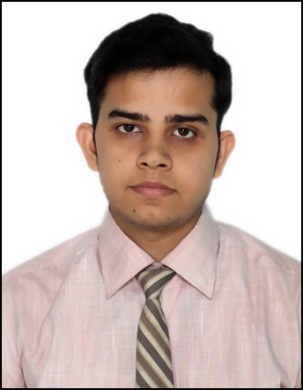 OFFICE ADMINISTRATOR | ANALYSIS EXECUTIVEDATA ENTRY OPERATOR+971-505891826	prateek.341835@2freemail.com 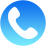 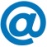 Dubai, U.A.E.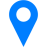 OBJECTIVE                      				Obtain a position within theexcitingfield of technology,Technical SkillsI am aiming to work in a company that promotes the idea of	Continuouslearning, good teamwork where I canpursue 		  MS Excel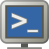 And expand my career in software development field.	 MS WordSQL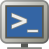 Experience														Certification			Office Administrator                				Oracle Certified SQL-‘GandhiBagh’ the Online Mega Retail Store (P) Ltd.Fundamental (1Z0-051)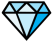 January 2016-till date   							www.gandhibagh.com									-Coordinating office activities t secure efficiency.-  Manage Phone calls and correspondence.-  Researching organizations and individuals online (especially on social media) to identify new leads andManagement Skillpotential new markets								-Contacting potential clients via email or phone to establish	Presentation Skills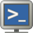 rapport and set up meetingsTime Management-Create and update records with database.                           Planning Technique-Track stocks of office supplies. Decision Making-Creative talents and the ability to solve tough problemsDelegation-  Attention to detail.-Submit reports timely and preparing presentations.-Scheduling appointments and meeting for upper management.Data Operator and Analysis ExecutiveZ Square Shopping Mall (P) Ltd. KanpurAugust-2012-October 2015	Data-Operator Tasks:-Data entry task such as performing calculation over data, managing data, inserting data in a MS excel.      -Various type of reporting over data as required                  by other departments.					-Building own formulas, pivot tables in excel                        for specific use.						-Importing data from other Spreadsheets,                              Personal Information  MS Access and from websites.								 Date of Birth              06/06/1989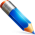 Executive Tasks:-Creating promotional ideas.			Passport Number J3331065-Creating contents for website and events.                              Issue Date  6th October 2012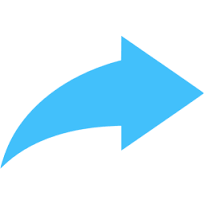 -Handling of office documentations.               	Expiry Date 5th October 2020-Preparing Reports, writing emails				Place of Issuing   Lucknow,-Co-ordinating with junior staff for events. 		Uttar Pradesh,-Managing events in mall.India							Visa Status           - Visit Education					Visa Valid 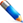 Bachelor of TechnologyUtter Pradesh Technical UniversityComputer Science and Engineering2008-1279.2% Topper of 2008-12 batch------------------------------------------------------------------------Intermediate (12th)Utter Pradesh Board of High School and IntermediatePhysics, Chemistry, Mathematics2005-200788.2% Merit Holder (20th Position over all Uttar Pradesh)-------------------------------------------------------------------------High-School (10th)Utter Pradesh Board of High School and IntermediatePhysics, Chemistry, Mathematics2004-200581.5%   ---------------------------------------------------------------------------------------